Formular  3 Sonderpädagogik Antrag auf sonderpädagogische Beratung und Unterstützung Antrag zur Prüfung des Anspruchs auf ein sonderpädagogisches Bildungsangebot Sonstiges      Ich bin/ Wir sind damit einverstanden, dass das Staatliche Schulamt Tübingen bzw. die beauftragten Lehrkräfte Daten, Berichte und Unterlagen über mein/ unser Kind zur Verfügung gestellt bekommen bzw. besprechen und austauschen dürfen. Alle Informationen werden vertraulich behandelt. Die Schweigepflichtentbindung bezieht sich auf folgende Ansprechpartner und Unterlagen Die  Schweigepflichtentbindung endet zum _________________________Davor kann dieses Einverständnis  jederzeit ohne Angaben von Gründen,  in Teilen oder komplett, formlos widerrufen werden. Ort, Datum                        			Unterschrift d. Erziehungsberechtigten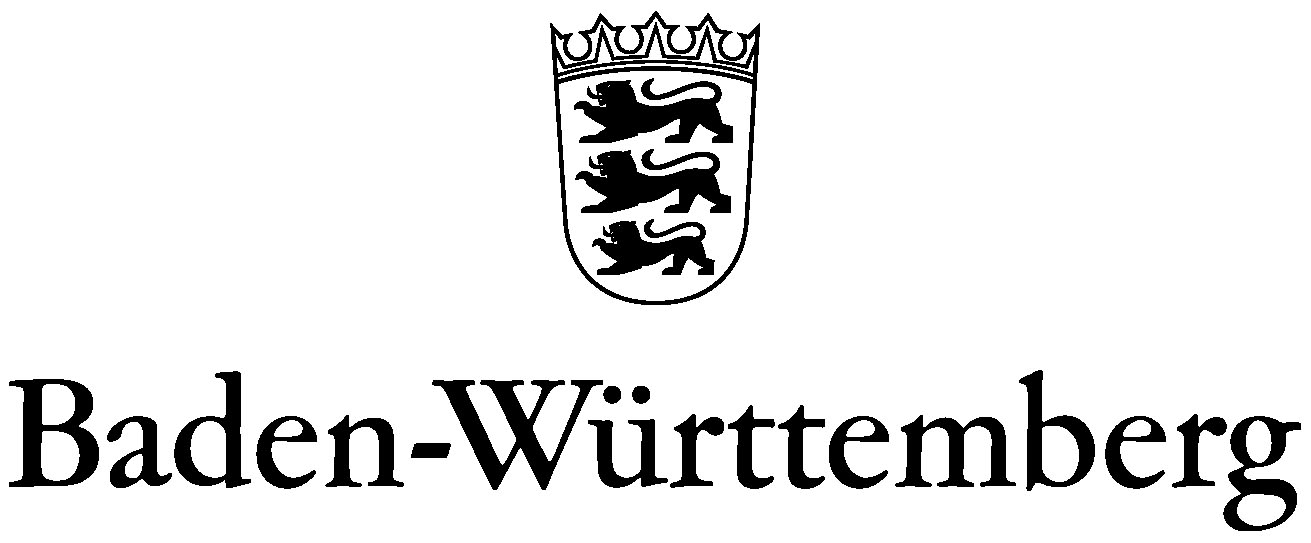 Staatliches Schulamt TübingenEntbindung von der SchweigepflichtName des Kindes:                                                                        geb.:      Name d. Erziehungsberechtigten:      InstitutionName der Institutionggf. (gewünschte) Ansprechpartner KlinikJa Nein ArztJa Nein TherapeutenJa Nein FrühförderungJa Nein KindertageseinrichtungJa Nein SchulenJa Nein JugendamtJa Nein EingliederungshilfeJa Nein GesundheitsamtJa Nein BeratungsstelleJa Nein Ja Nein Ja Nein 